US Regents Review									Mrs. SchererA good way to study is to break down the US History course into topics and then quiz yourself on that topic.  Follow the directions below: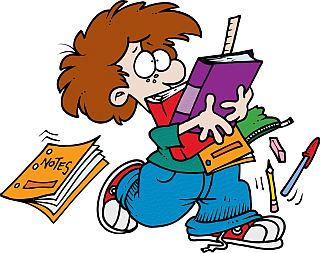 Read the following pages in your review packet:Answer the following review questions in your Regents Quiz packet that corresponds with the review packet:Colonial Era pages 1-5Page 1Formation of Government pages 5-9Pages 2-3Federalists Era, Age of Jackson,  Man. Destiny pages 10-11Pages4-5Sectionalism, Civil War and ReconstructionPages 12-13Pages 6-8Industrial Revolution/Gilded Age Pages 14-15Page 10Immigration page 16Page 12Closing of the West, Indians, Populist/Grange Page17Page 9Progressives page 18-19Page 13Imperialism Pages 20-21Page 11WWI-Red Scare pages 21-22Page 141920’s Page 22Pages 15-161930’s Great Depression-New Deal pages23-24Pages 17-18WWII pages 25-26Page 19Cold War and 1950s pages 26-27Page 20-211960’s and Great Society pages 29-30Page 22-23Civil Rights pages 28-29Page 24Nixon page 31Page 26Ford and Carter Page31-32Pages 27-28Reagan pages 32Pages 29-30Supreme Court Cases page 34Page 31Current Issues Pages 33-35Pages 33-38